BahamasBahamasBahamasOctober 2027October 2027October 2027October 2027SundayMondayTuesdayWednesdayThursdayFridaySaturday12345678910111213141516National Heroes’ Day171819202122232425262728293031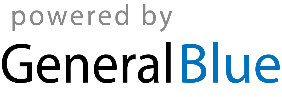 